«Детский сад общеразвивающего вида с приоритетным осуществлением познавательно-речевого развития воспитанников № 202 «Золушка» города Буденновска Буденновского района»УТВЕРЖДАЮ:Заведующий МДОУ ДС № 202«Золушка» г. Буденновска            _____________ Е.В. АлфероваРабочая программа дополнительного образования«Очумелые ручки»(Пластилинография)образовательная область «Художественно-эстетическое развитие», для детей дошкольного возраста.Разработала: воспитательТолстова С.Г.2018-2022уч.г.СОДЕРЖАНИЕ2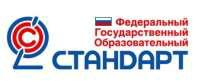 Пояснительная записка.Программа составлена в соответствии с документами:Федеральный закон от 29 декабря 2012 г. № 273-Ф3 «Об образовании в Российской Федерации»;Концепция развития дополнительного образования детей (Распоряжение Правительства РФ от 4 сентября 2014 г. № 1726-р)Приказ Министерства образования и науки Российской Федерации от 29.08.2013 г. № 1008 «Об утверждении порядка организации и осуществления образовательной деятельности по дополнительным общеобразовательным программам»; Разработана с учетом авторской программой Давыдовой Г.Н. «Пластилинография для малышей» (2006г. изд-во «Скрипторий») и авторской парциальной программой Лыковой И.А «Программа художественного воспитания, обучения и развития детей 2 – 7 лет «Цветные ладошки» (2008г. изд-во «Мир книги»)Программа дополнительного образования основана на интеграции художественно-речевой, музыкальной, игровой, изобразительной, театрализованной деятельности; Программа предоставляет детям возможность познакомиться снетрадиционными, очень интересными техниками выполнения творческих работ из пластилина - пластилинография, овладение нетрадиционными способами и видами лепки, к ним относятся – каркасная, модульная лепка, скульптурная лепка, освоение приемов декорирования лепных образов и т.д. Кроме технических навыков программа предоставляет возможность получить знания о народном декоративно-прикладном искусстве, получить опыт создания коллективных творческих работ, выразить свои замыслы, идеи в собственных работах, представлять свои работы на конкурсах, выставках. Программа направлена на развитие сенсомоторики - согласованности в работе глаза и руки, совершенствованию координации движений, коррекции мелкой моторики пальцев рук гибкости, силе, точности в выполнении действий.В соответствии с новым Федеральными Требованиями к структуреосновной общеобразовательной программы дошкольного образования одним из направлений содержания образовательной области «Художественное творчество», направленного на достижение целей формирования интереса к эстетической стороне окружающей действительности, удовлетворение потребности детей в самовыражении является – развитие детского творчества.3Актуальность программы обусловлена тем, что происходит сближение содержания программы с требованиями жизни. Умение видеть и понимать красоту окружающего мира, способствует воспитанию культуры чувств и развитию художественно-эстетического вкуса трудовой и творческойактивности, воспитывает целеустремленность, усидчивость, чувство взаимопомощи, дает возможность творческой самореализации личности. Дети овладевают навыками и умениями работы с инструментами (в рисовании – карандаш, кисть и краски, в аппликации – ножницы, кисть и клей, в лепке – стека и пластилин).Пластилинография — это один из сравнительно недавнего появления нового жанра (вида) в изобразительной деятельности.Понятие «пластилинография» имеет два смысловых корня: первая половина слова «пластилин» подразумевает материал, при помощи которого осуществляется исполнение замысла, а вторая половина «грифил» - создавать, рисовать. Этот жанр представляет собой создание лепных картин с изображением более или менее выпуклых, полуобъемных объектов на горизонтальной поверхности, с применением нетрадиционных техник и материалов. Например, декорирование поверхности бисером, семенами растений, природным материалом. В некоторых случаях в технике пластилинографии производится модификация изделия, что приводит к созданию оригинальных произведений. Например, на плоской поверхности графически изображается пейзаж, а детали переднего плана изображаются пластилинографией.Программа направлена на то, чтобы через искусство приобщить детей к творчеству.Дошкольный возраст уникален. Именно поэтому важно не упустить этот период для раскрытия творческого потенциала каждого ребѐнка. Пластилинография – одна из новых, современных технологий, помогающая ребѐнку раскрыть свой творческий потенциал.4Новизна данной проблемы подтверждается отсутствием каких-либо научных исследований по технологии пластилинографии, а также особенностей влияния пластилинографии на развитие творческих процессовдетей. Также новизна заключается в развитии не только изобразительных навыков, но и речевого и интеллектуального развития детей, через традиционные и нетрадиционные техники лепки. Создание программы дополнительного образования обосновано отсутствием методического обеспечения занятий по пластилинографии и актуальностью проблемы по развитию ручных умений у детей дошкольного возраста. Так – же данная образовательная программа - обеспечивает своевременное, всестороннее развитие личности ребенка в раннем возрасте с учетом его индивидуальных и психофизических особенностей; активно помогает каждому ребенку в освоении соответствующих возрасту умений и знаний, и обучает систематически и грамотно анализировать полученные результаты.Занятия (в частности по изобразительной деятельности), проводимые с детьми в дошкольных учреждениях по типовым или некоторым альтернативным программам, направленным на познавательное развитие, не способствуют развитию творческих способностей ребенка. Все виды детской деятельности требуют амплификации-усложнения, углубления, обогащения. Отсюда вытекает необходимость занятий не только изобразительным искусством, но и специфическими видами изобразительного творчества.Нетрадиционные техники:1.Отпечатывание (оттиск) штампами,2.Рисование пластилином, «приѐмом вливание одного цвета в другой»,3.Выдавливание пластилина из шприца, с использованием бросового материала (бисер, манка, вата, семечки, пуговицы, фантики и т.д.).   4.Прямая пластилинография;5.Обратная пластилинография (витражная); 6.Контурная пластилинография; 7.Многослойная пластилинография; 8.Модульная пластилинография;  9.Мозаичная пластилинография; 10.Смешивание цветов пластилина; 11.Фактурная пластилинография;Главным содержанием видов деятельности в рамках данной методики выступает процесс «открытия мира». Занятия представляют, большую возможность для развития и обучения детей, способствуют развитию таких психических процессов, как: внимание, память, мышление, а так же развитию творческих способностей. Пластилинография способствует развитию восприятия, пространственной ориентации, сенсомоторной координации детей. Занимаясь пластилинографией, у ребенка развивается умелость рук, укрепляется сила рук, движения обеих рук становятся более согласованными, а движения пальцев дифференцируются, ребенок5подготавливает руку к освоению такого сложного навыка, как письмо. Этому всему способствует хорошая мышечная нагрузка пальчиков.Одним из несомненных достоинств занятий по пластилинографии с детьми дошкольного возраста является интеграция предметных областей знаний. Деятельность пластилинографией позволяет интегрировать различные образовательные сферы. Темы занятий тесно переплетаются с жизнью детей,той деятельностью, которую они осуществляют на других занятиях (по ознакомлению с окружающим миром и природой, развитию речи и т. д.).Педагогическая целесообразность дополнительной образовательной программы заключается в реализации познавательной активности. Весь подбираемый материал для занятий с детьми, имеет практическую направленность, максимально опирается на имеющийся у них жизненный опыт, помогает выделить сущность признаков изучаемых объектов и явлений, активизирует образы и представления, хранящиеся в долговременной памяти. Они позволяют уточнить уже усвоенные им знания, расширить их, применять первые варианты обобщения.Цель программы:Создание	условий	для	развития	сенсомоторной	функции	и	творческихспособностей у детей дошкольного возраста через использование технологии пластилинографии.Задачи программы:Обучающие:научить новой технике выполнения работ из пластилина – пластилинографии, сформировать элементарные представления о данном виде творческих работ;– научить детей владению различными материалами и приспособлениями, необходимыми для изготовления изделий из пластилина;–обучить технологии изготовления различных изделий из пластилина;познакомить детей с различными видами изобразительной деятельности.-закрепить способы лепки: скульптурный, конструктивный, комбинированный, рельефный, каркасный, модульный.научить приемам декорирования лепного образа (рельефные налепы, прорезание или процарапывание стекой, отпечатки, кистевая роспись по мотивам народного декоративно-прикладного искусства или по собственному замыслу).2. Развивающие:развивать художественный вкус, фантазию, изобретательность, пространственное воображение.побуждать детей к созданию динамичных, выразительных образов и коллективных сюжетных композиций, самостоятельно выбирая тему, материал, способы лепки, приемы декорирования образа;6-способствовать развитию сотрудничества детей при выполнении коллективных сюжетных и декоративных композиций, поощрять их стремление использовать разные материалы и техники;развивать чувство цвета, формы, зрительную память, воображение.развивать у детей творческую активность и инициативу.-развивать у детей способность работать руками, приучать к точным движениям пальцев, совершенствовать мелкую моторику рук, развивать глазомер.Воспитательные:формировать устойчивый интерес к художественной деятельности.совершенствовать трудовые навыки, формировать культуру труда, учить аккуратности, умению бережно и экономно использовать материал, содержать в порядке рабочее место.воспитывать усидчивость, аккуратность в работе, желание доводить начатое дело до конца.4. Коммуникативные:способствовать возникновению у ребенка ощущения, что продукт его деятельности - рисунок интересен другим (педагогу, детям, родителям, сотрудникам детского сада).формировать умение работать в коллективе.Возраст детей, участвующих в реализации данной дополнительнойобразовательной программы: дети 3-7 летСроки реализации программы: 4 года, занятия проводятся один раз внеделю.Кружковая работа проводиться во второй половине дня в свободное время.Технологии:информационно-коммуникативные;игровое обучениездоровьесберегающие;технология коллективного творческого воспитания по И.П. Иванову (КТД)Методы:Словесные методы. В данной Программе преобладают такие методы, как чтение, общая беседа, диалог. Словесные методы позволяют в кратчайший срок передать информацию.Наглядные методы. Ребѐнок получает информацию с помощью наглядных пособий и технических средств. Наглядные методы используются во взаимосвязи со словесными и практическими методами обучения. В первую очередь используются современные технические средства: показ слайдов выставок предыдущих работ, показ последовательности выполнения работ, схемы и их выполнение и т.д.7Практические методы обучения основаны на практической деятельности детей и формируют практические умения и навыки. Выполнение практических заданий проводится после знакомства детей с материалом и носит обобщающий характер.Активные методы, которые позволяют старшим дошкольникам обучаться на собственном опыте, приобретать разнообразный субъективный опыт. Активные методы обучения предполагаютиспользование в образовательном процессе определенной последовательности выполнения заданий: анализ и оценка конкретных ситуаций, дидактические игры.Исследовательский метод, призванный обеспечить творческое применение полученных знаний. В процессе образовательной деятельности дети овладевают методами познания, что формирует их опыт поисково-исследовательской деятельности: выставка готовых работ.Информационно-рецептивный: метод используется при проведении каждого занятия. Воспитатель сообщает детям готовую информацию, а они ее воспринимают, осознают и фиксируют в памяти.Репродуктивный метод применяется при повторении способа деятельности по заданию воспитателя. Деятельность воспитателя заключается в разработке и сообщении образца, а деятельность детей – в выполнении действий по образцу (например, изготовление поделки по показанному образцу).Формы.Любая деятельность предполагает выбор форм работы с детьми. Форма– способ организации, установленный порядок.Групповая – основная форма работы по развитию творческих способностей у детей старшего дошкольного возраста. Группа состоит из 6-8 человек. Основанием для комплектования могут быть личные симпатии детей, общность их интересов, но ни в коем случае не совпадение в уровнях развития.Технология проведения групповых занятий может быть разной. Главное чтобы дети сидели компактно, но на некотором расстоянии, не мешая, друг другу. Внутри подгруппы дети могут переговариваться, общаться, делиться опытом. Каждое занятие кружка содержит: тему, задачи, последовательность выполнение работы.Выполнить композицию в технике пластилинографии непросто, поэтому над еѐ созданием одновременно трудится несколько детей. Этапы создания картин:Подбор эскиза.Подготовка основы (покрытие основы скотчем, перенос эскиза на основу).Подбор материала, цвета пластилина, смешивание цвета.8Создание картин начинаем с дальнего плана, постепенно приближаясь к ближнему.Лепка мелких деталей. Декорирование.Занятия по индивидуальным маршрутам – форма работы с наиболее одарѐнными детьми. Это позволяет дать детям дополнительные знания, умения и навыки; расширить возможности изобразительной деятельности детей.Пальчиковые игры и упражнения – форма работы выбрана для развития мелкой моторики, координации и синхронизации движения обеих рук, а также для расслабления и отдыха на занятиях.Оформление и организация выставок – выставки работ проходят два раза в год. Любуясь результатами своей работы, дети получают эмоциональное удовлетворение. Это способствует их самовыражению, повышает их самооценку.Средства.Материалы и инструменты, необходимые для пластилинографии: Пластилин. Выбирать нужный пластилин необходимо в процессе работы методом проб и ошибок, т.к. иной раз купишь разрекламированный, дорогой, яркий, а он так липнет к рукам, что к картону его не приклеишь, а бывает такой, что не липнет ни к рукам, ни к картону. Такой пластилин подходит для объемной лепки. Имеет значение и упаковка пластилина. Детям бывает трудно справиться с коробочкой, когда она не открывается сверху, а выдвигается в ту или другую сторону. Поэтому лучше покупать в упаковках, которые открываются сверху, к тому же чтобы крышка была с «язычком», т.к. она легко открывается и закрывается.Стеки. Стеки бывают деревянные, пластмассовые, самой разнообразной формы. Иногда вместо стеки можно использовать нож, деревянную палочку, зубочистку или медную проволочку. Можно воспользоваться старым маникюрным набором или каким-то своим, только вам удобным и понятным, предметом. К набору пластилина часто прилагается одна стека.Подкладная доска. Чтобы во время работы не испачкать свое рабочее место, необходима подкладная доска. Примерный размер доски 30 X 25. Она должна хорошо отмываться теплой водой с использованием обезжиривающих средств.Подкладную доску можно покупать в магазине, а сделать самостоятельно. Для этого подойдет кусок линолеума или отслужившая сухостираемая доска. Работать на клеенке не удобно, т.к. она будет подниматься за пластилином, кататься по столу и заворачиваться.Бумажная или полотняная салфетка. Для того чтобы вытирать руки и рабочее место после окончания работы или во время лепки, необходима бумажная или полотняная салфетка. Особенно она пригодиться, когда нужно поменять цвет: с темного на светлый.9Картон. Картину из пластилина можно делать на картоне. Лучше пользоваться лакированным картоном, в этом случае жирные составляющие пластилина не будут выступать. Но при его отсутствии можно воспользоваться и любым другим, обклеив его бумагой нужного цвета. Для обратной можно пользоваться прозрачным пластиком (пластиковыми крышками, коробками).Дополнительный материал. Для украшения картины можно использовать разнообразный природный и бросовый материал (перышки, семечки, бисер и др.), так же необходим дополнительный материал для создания барельефа: всевозможные фактурные поверхности предметов пуговицы, баночки, формочки).Организация рабочего места.Нужен рабочий стол, на котором можно расположить коробку с пластилином, картинки, эскизы, коробку с неоконченными работами, если такие есть, и рабочие инструменты.Должно быть хорошее освещение. Следите за тем, чтобы тень от рук и головы не падала на рабочую поверхность стола.Можно использовать музыку, хорошая музыка настроит на творчество.Очень важно при работе следить за осанкой детей.Пластилин должен лежать в закрытой коробке. Картон должен в специальной папке.Стеки должны храниться в футляре или специальном пенале.Подкладная доска должна лежать в специальной папке.Во время работы необходимо следить затем, чтобы пластилин не попадал на одежду и на стул.Правила техники безопасности при работе с пластилином.Приобретать только качественный пластилин.Лепку пластилином выполняй только на специальной подложке. Нельзя класть пластилин на стол.Перед началом работы нужно смочить руки водой, тогда пластилин не будет к ним прилипать.Перед работой разогреть пластилин.Не нужно разминать сразу весь кусок пластилина. Можно отделить маленькую часть, размять, потом прибавить еще и т.д.Храните пластилин в коробочке отдельно от другого материала.После работы вытирать руки салфеткой и вымыть их теплой водой с мылом.По окончании работы, убрать рабочее место, протереть стол.Подкладную доску и стеки нужно хорошо протереть салфеткой, а если есть необходимость, то вымыть теплой водой.Готовые работы можно оформить в рамочки, неоконченные — убрать в специальные коробки, чтобы ничего не терялось.10Материал, должен соответствовать среднему уровню развития ребенка. Необходимо также иметь материалы и оборудование для проведения более сложных заданий, рассчитанных на одаренных детей и детей с высоким уровнем развития.Наглядные средства:Коллекция иллюстраций, раскрасок, репродукции картин.Таблицы с технологическими карточками способов лепки.Образцы работ, фотографии.Интернет ресурсы – ИКТ, для получения детьми ярких впечатлений от произведений искусств и расширения знаний и впечатлений.Технические средства:музыка,видеофильм,слайд – шоу, презентации.Применение этих средств в работе позволяет повысить активность и внимание детей на занятиях, развить воображение и фантазию. У дошкольников появляется устойчивый интерес к данному виду деятельности.Предметно – развивающая среда:Цвет стен, мебель, украшения интерьера, разнообразие игрушек, детские поделки.Всѐ, что окружает детей, во многом определяет их настроение, эстетические переживания и впечатления.Перечень основных видов непрерывной образовательной деятельности:-коммуникативная,познавательно - исследовательская,игровая - (дидактические, сюжетные игры)художественно – эстетическая,-продуктивнаяРежим образовательной деятельности (количество занятий (общее, в неделю), длительность одного занятия).Продолжительность	занятия	с	детьми	младшего	дошкольного	возрастасоставляет 15 минут;Продолжительность	занятия	с	детьми	среднего	дошкольного	возрастасоставляет 20 минут;Продолжительность	занятия	с	детьми	старшего	дошкольного	возрастасоставляет 25-30минут,проводится 1 раз в неделю, всего 32 занятия.Предполагается проведение занятий по Программе в соответствии с учебным планом, расписанием НОД, режимами дня для детей в группах в холодный период.11Организация деятельности детей: групповая, подгрупповая, индивидуальная.Групповая: ориентирует обучающихся на создание «творческих пар», которые выполняют более сложные работы. Групповая форма позволяет ощутить помощь со стороны друг друга, учитывает возможности каждого, ориентирована на скорость и качество работы. Индивидуальная: предполагает самостоятельную работу обучающихся, оказание помощи и консультации каждому из них со стороны педагога. Это позволяет, не уменьшая активности ребенка, содействоватьвыработке стремления и навыков самостоятельного творчества попринципу  «не  подражай,  а  твори».  Индивидуальная  форма  формирует  иоттачивает	личностные	качества	обучающегося,	а	именно:	трудолюбие,усидчивость, аккуратность, точность и четкость исполнения.Режим занятий:соответствии с возрастными и психологическими особенностями детей дошкольного возраста продолжительность занятий в группах:1) от 3 до 4 лет - 15 минут;2) от 4 до 5 - 20 минут;3) от 5 до 6 - 25 минут;4) от 6 до 7 - 30 минут.Планируемые результаты как продукт образовательной деятельности.К концу курса обучения по программе «Пластилиновая сказка» дети должны Знать:правила безопасной работы с разными материалами, ручными инструментами;основные инструменты и материалы, применяемые при работе с пластилином;пластилин, виды пластилина, его свойства и применение; разнообразие техник работ с пластилином;жанры изобразительного искусства: натюрморт, портрет, пейзаж;о дымковской, хохломской и городецкой росписи;особенности построения композиции, понятие симметрия на примеребабочки в природе и в рисунке;основы композиции, выполненные в технике пластилинографии;правила работы в коллективе.Уметь и применять в практической деятельности:пользоваться инструментами и материалами, применяемыми при работе с пластилином, выполнять правила техники безопасности;пользоваться различными видами пластилина;владеть разнообразными техниками при работе с пластилином; использовать жанры изобразительного искусства: натюрморт, портрет,пейзаж;12применять знания при выполнении изделия в различных видах росписи: дымка, хохлома, Городец;использовать понятие симметрия при работе; следовать устным инструкциям воспитателя; уметь пользоваться технологическими картами; анализировать образец, анализировать свою работу;создавать композиции с изделиями, выполненными в технике пластилинография, уметь оформить изделие;планировать предстоящую практическую деятельность; осуществлять самоконтроль; выполнять коллективные работы.Знания, умения и навыки, полученные на занятиях пластилинографией, отслеживаются педагогом с целью выявления качества усвоенных детьми знаний, умений и навыков в рамках программы обучения. Выделяются следующие виды контроля:текущий - осуществляется на каждом занятии (приложение 1) промежуточный - осуществляется по результатам первого полугодиячерез мониторинговое исследование (приложение 2)итоговый - осуществляется по результатам года через мониторинговое исследование (приложение 2)Для определения творческого потенциала ребенка рекомендуется использовать анкету для родителей (по опроснику Дж. Гилфорда) (приложение 3).Целевые ориентиры на этапе завершения реализации программы.что должен уметь ребенок в результате работы кружка на конец года (сенсомоторная функция):группа младшего дошкольного возраста: отделять от большого куска небольшие комочки раскатывать комок теста прямыми движениями; раскатывать комок теста круговыми движениями;сворачивать скатанные прямыми движениями столбики в виде кольца;соединять концы;сплющивать между ладонями комок теста;соединять 2-3 знакомые формы;защипывание краев формы кончиками пальцев.Средняя группа:скатывание прямыми движениями;скатывание круговыми движениями;расплющивание;соединение в виде кольца;защипывание края формы;лепка из нескольких частей;пропорции;оттягивание части от основной формы;13сглаживание поверхности формы;присоединение части;прижимание;примазывание;вдавливание для получения полой формы; использование стеки.Старшая группа:лепка с натуры;лепка по представлению;лепка из целого куска;сглаживание поверхности формы;устойчивость изделия;выразительность образа;динамика движения;лепка из нескольких частей;пропорции;роспись;налепы;углубленный рельеф;использование стеки.Подготовительная группа:лепка с натуры;лепка по представлению;динамика движения;выразительность образа;лепка скульптуры из 2-3 предметов;поза;пропорции;разные способы лепки;сплющивание;защипывание, соединение краев теста;оттягивание;сглаживание;вдавливание;прижимание;примазывание;раскатывание;мелкие налепы;устойчивость;рельеф;роспись;использование стеки.течение учебного года диагностическое обследование проводится 2 раза в год.14Ожидаемые результаты (развитие творческих способностей, эстетического вкуса)Эмоционально воспринимают содержание произведения. Запоминают и узнают знакомые картины, иллюстрации, народные игрушки.Замечают изобразительно-выразительные средства (ритм, цвет, форму, композицию и др.).помощью выразительности создают образ в рисунке и лепке. Оценивают то, что получилось.Отмечают выразительность формы, линий, силуэта, цветовогосочетания, симметричность декоративного узора.Формируются творческие способности, необходимые для последующего обучения изобразительному искусству в школе.Различают виды пейзажа (осенний, зимний, весенний, летний, городской, деревенский, морской, горный).Имеют представление о холодной и теплой цветовой гамме. Выполняют изображения по представлению и с натуры, передавая форму, строение, характерные особенности предметов. Создают изображения по заданию педагога.Создают изображения по представлению и собственному замыслу.Создают рисунки по мотивам народного декоративно – прикладного искусства.Изображают отдельные предметы и сюжеты.Пользуются всеми изобразительными материалами и инструментами.Используют для создания изображения различные приемы.Форма подведения итогов:Организация выставок детских работ для родителей.Тематические выставки в ДОУ.Участие в выставках и конкурсах различного уровня в течение года.Творческий отчет воспитателя - руководителя кружка.Оформление эстетической развивающей среды в группе и т. дРабота с родителями в ДОУ.Задачи взаимодействия с семьями дошкольников:Познакомить родителей с целью и задачами кружкаПомочь родителям в обогащении сенсорного опыта ребенка, развитии его любознательности, накоплении первых представлений о предметном, природном и социальном мире.Развивать у родителей интерес к совместным играм и занятиям с ребенком дома, познакомить их со способами рисования пластилином, развития воображения, творческих проявлений ребенка.15Формы взаимодействия с семьями воспитанников1.Организация участия детей в конкурсах и выставках детского творчества; родительские собрания; консультации, мастер – классы.Введение и ―разминка‖ (5-10	минуты)Этап творческой работы основной (15 - 20минут)Итоговый этап(5-10 минут).16Календарно - перспективное планирование занятийпо «пластилинографии» с детьми младшей группы.1720рисунок попредложениювоспитателя:разноцветные огоньки,флажки. Развиватьмелкую моторику рук.Календарно - тематический план занятий по «пластилинографии» с детьми средней группы.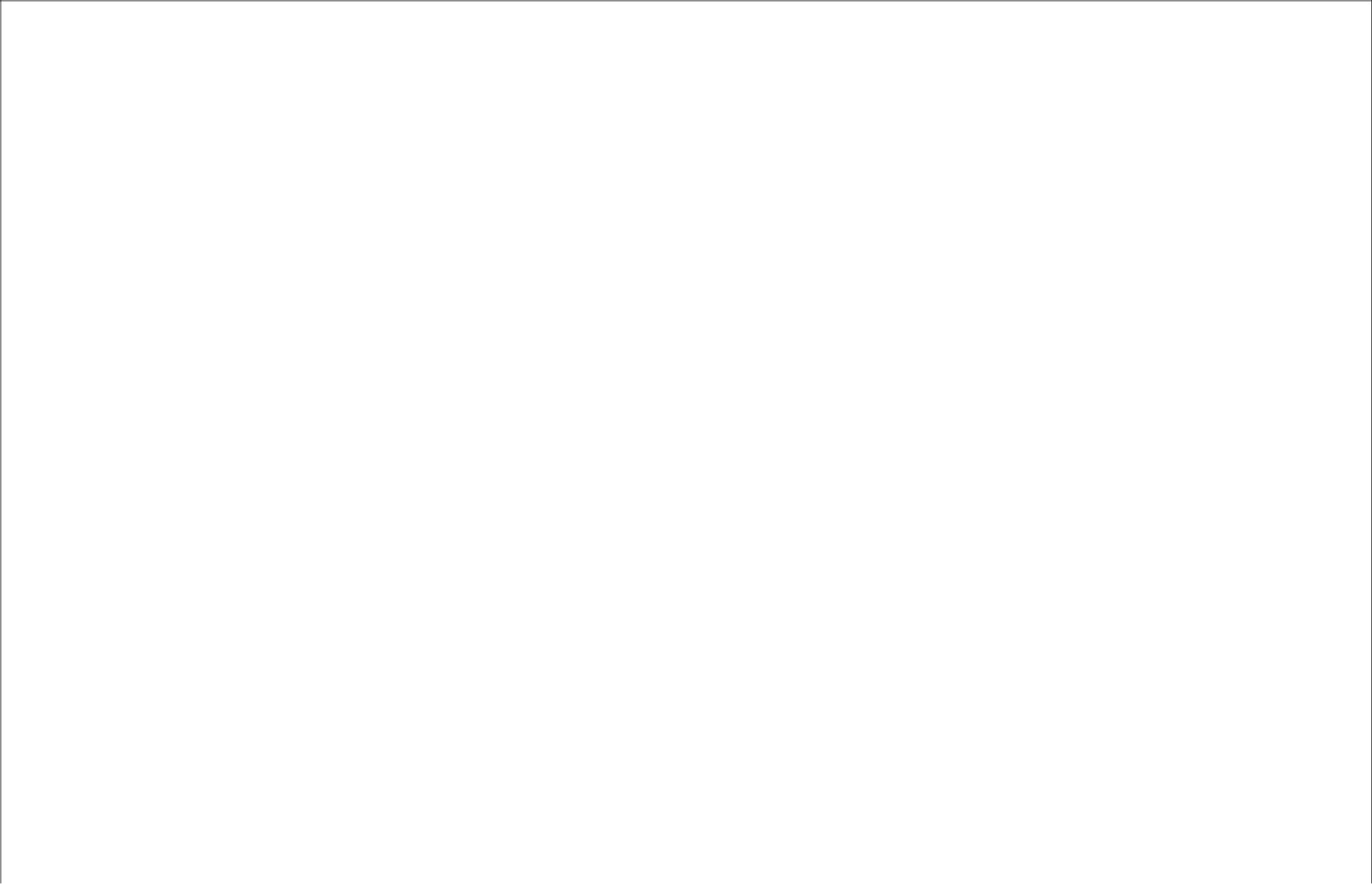 Календарно - перспективное планирование занятийпо «пластилинографии» с детьми средней группы.3031323334353738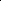 3941Календарно - тематический план занятий по «пластилинографии» с детьми старшей группы.424344454647484950515253Календарно - тематический план занятий по «пластилинографии» с детьми подготовительной группы54565759606162646566Мониторинг реализации рабочей программы.Цель: определить степень достижения планируемых результатов рабочей программы и уровень развития художественно-творческих способностей ребѐнка. Мониторинг основывается на анализе достижения детьми промежуточных результатов, которые описаны в рабочей программе.Развитие творческих способностей - одна из важных задач педагогическойтеории и практики на современном этапе. Пластилинография в силу самой его созидательно – преобразующей природы, при определенной организации обучения носит подлинно творческий характер (Г.Н.Давыдова). В ее русле создаются условия для развития воображения и интеллектуальной активности, экспериментирования с материалом, возникновения ярких и «умных» эмоций, что и позволяет считать данный вид деятельности мощным средством развития творческих способностей у дошкольников, а также делает сам процесс воспитания и обучения детей актуальным и творческим.Поэтому, определившись с темой проекта, мы на первом этапе решили определить уровень развития творческих способностей детей с помощью:методик, предложенных Г.А.Урунтаевой, Ю.Ф.Афонькиной «Неоконченный рисунок», «Свободный рисунок»;занимательного содержания художественно-творческой деятельности и нетрадиционной техники - пластилинографии «Веселый клоун»;методики Л.Ю.Субботиной «Составление и изображение объектов».Цель использования первых методик – выявить способность придумывать и изображать по замыслу что-нибудь необычное, при помощи дополнительных элементов создавать различные оригинальные образы.Цель второй методики: выявить интерес к художественно-творческой деятельности, способность изображать объекты и сюжеты с использованием пластилинографии, используя пластические свойства материала, цвет, проявлять активность, стремление довести дело до конца.Цель третьей методики: выявить уровень развития воображения и творческого67мышления при составлении изображения с помощью геометрических фигур. Высокий уровень (3 балла) – ярко развиты образность и «творческость» воображения; результаты оригинальны, хорошо развита фантазия; широко используются различные способы творческих действий, активно используется предложенный материал; высокая степень цельности и метафоричности.Средний уровень(2 балла) – результаты деятельности грамотны и выразительны, но недостаточно оригинальны; присутствует эмоциональная отзывчивость, интерес к выполнению заданий с предложенным материалом, но ребенок затрудняется в выполнении заданий.Низкий уровень (1 балла) – нет активного интереса к выполнению задания, не способен к самостоятельности, требуется помощь взрослого; работы шаблонны, неоригинальны.выполнение заданий вызывает у ребенка затруднения, не владеет системой творческих действий, предложенный материал использует не по назначению.68Список литературы:Г.Н. Давыдова "Пластилинография" Издательство "Скрипторий, 2003"Утробина К., Утробин Г. Увлекательное рисование методом тычка с детьми 3-7 лет. Издательство "ГНОМ и Д",2004Савина Л.П. Пальчиковая гимнастика для развития речи дошкольников - Издательство" АСТ ", 2002Народное искусство в воспитании детей. Под редакцией Комаровой Т.С.Давыдова Г. Н. Пластилинография. Анималистическая живопись. - М.: Издательство «Скрипторий», 2007.Давыдова Г.Н. «Детский дизайн» Пластилинография. 2008.Давыдова Г.Н. «Детский дизайн-2» Поделки из бросового материала.2007.Давыдова Г. Н. Пластилинография. Цветочные мотивы.2007.Е. Данкевич, О. Жакова. "Лепим из пластилина".Иванова М. Лепим из пластилина. Издательство АСТ-ПРЕСС КНИГА.2007.Е.Г. Лебедева. Простые поделки из бумаги и пластилина. Издательство: Айрис-пресс. 2008.Лыкова Ирина. Серия Мастерилка. Издательство: Мир книги. 2008.Новиковская О. А. Ум на кончиках пальцев. - М.: Аст; СПб: Сова,2006.Орен Р. Лепка из пластилина: развиваем моторику рук, Издательство Махаон. 2010.69Е.А.Румянцева. Простые поделки из пластилина. Серия: "Внимание:дети!" 2009.Стародуб К.И. Ткаченко Т.Б. Пластилин. Издательство Феникс. 2003.Ткаченко Т. Б., Стародуб К. И. Лепим из пластилина. - Ростов-на - Дону: Издательсво «Феникс», 2003.Узорова О. В., Нефедова Е. А. Игры с пальчиками. - М.: ОООиздательство Астрель: издательство Аст, 2004И. О. Шкицкая Пластилиновые картины. Издательство Феникс. 2009.Е.В. Чернова. Пластилиновые картины. Издательство: Феникс. 2006.Колдина Д.Н. «Лепка сдетьми 5-6 лет» - М.: Мозаика-Синтез, 2013.Интернет – ресурсы:1.http://www.ruskid.ru/lepka/2.http://detsadmickeymouse.ru/load/detskoe_tvorchestvo/rabota_s_plastilinom/tekhnika_lepki_iz_plastilinahttp://detskiysad.ru/izo/lepka.https://www.pdou.ru/categorieshttp://ped-kopilka.ru/blogs/zurkalova/plastilinografija-kak-sredstvo-razvitija-melkoi-motoriki-u-deteihttps://www.eduherald.ru/ru/article/view.https://www.google.ru/search.70Приложение:Виды пластилинографииАппликацию в технике пластилинография можно выполнить разными видами пластилинографии.Прямая пластилинография71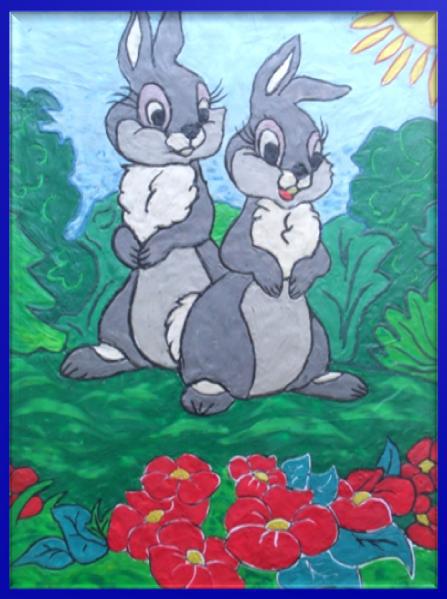 Прямая пластилинография - изображение лепной картины на горизонтальной поверхности. В данной технике могут работать все дети, начиная с младшего возраста. Для этого возраста можно подготовить простые, несложные изображения без мелких деталей. Такой рисунок лучше заполнять более мягким пластилином, таким как восковой.72Аппликацию в данной технике надо выполнять на плотном картоне. Размазывать пластилин лучше всего пальцами, так получается эффект мазка масляными красками.Обратная пластилинография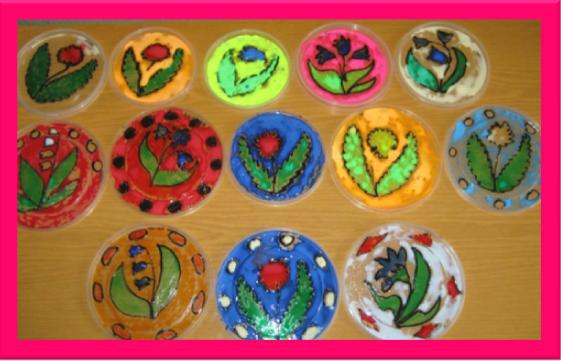 Обратная пластилинография (витражная) - изображение лепной картины с обратной стороны прозрачной поверхности. Такой вид пластилинографии используется на стекле. Детям дошкольного возраста на стекле работать нельзя, поэтому можно заменить на пластик или оргстекло. Рисунок наносится маркером, а потом наносится пластилин.Пластилин для начала надо хорошо размять, разогреть. Когда пластилин станет мягким, наносим его на поверхность, наносить можно при помощи рук или стека. Тщательно размазывая по стеклу так, чтобы слой пластилина был тонкий.Модульная пластилинография.73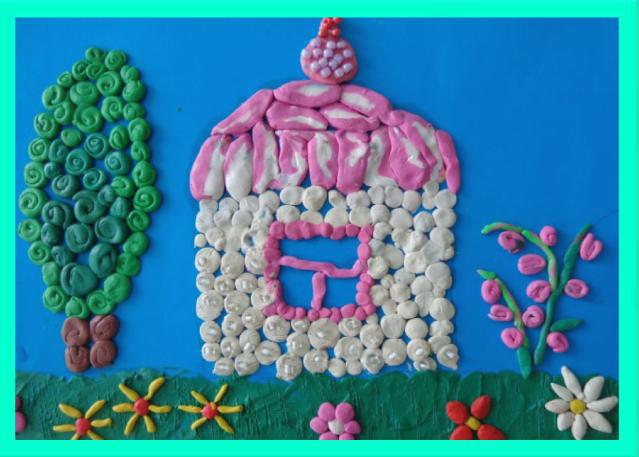 Модульная пластилинография - изображение лепной картины с использованием различных элементов валиков,шариков, дисков. Такая техника пластилинографии является сложной, потому что ребенку необходимо овладеть всеми приемами лепки. Сначала мы переносим рисунок на поверхность и начинаем заполнять каждый элемент рисунка пластилином соответствующего цвета. Это можно сделать с помощью небольшими штрихами, целыми деталями или жгутиками.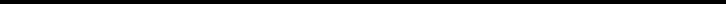 Мозаичная пластилинография74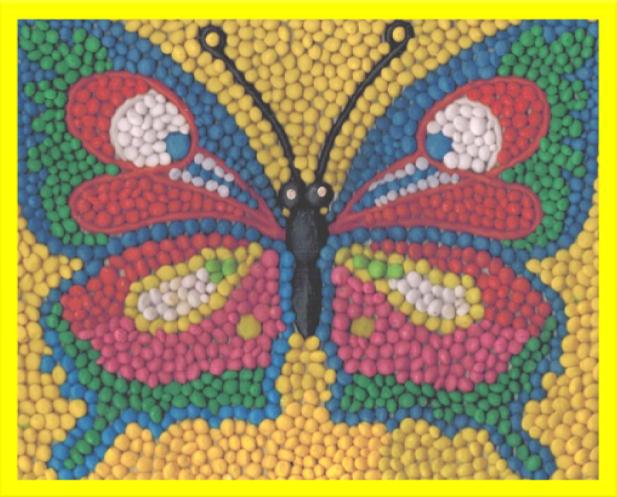 Мозаичная пластилинография - изображение лепной картины с помощью шариков из пластилина.Данная техника является самой простой в пластилинографии, так как все элементы скатываются в шарик. Самое главное подбирать красивые цвета и аккуратно заполнить рисунок, не выходя за контуры.75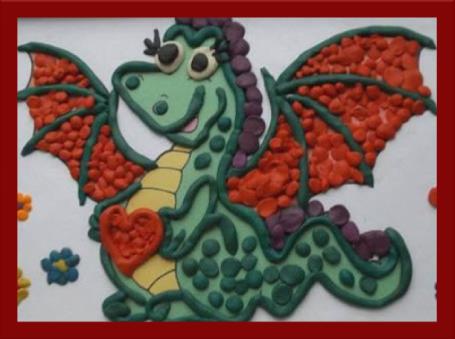 Контурная пластилинография - изображение рисунка при помощи жгутов. Данная техника требует от ребенка усидчивости и кропотливой работы, поэтому данная техника больше подойдет для старших групп. Пространство рисунка заполняем жгутиками, которые были предварительно подготовлены ребенком или воспитателем. Воспитатель может подготовить такие жгуты при помощи шприца. Пластилин помещаем в шприц, а шприц в горячую воду. Через 2-3 минуты можно выдавливать пластилин, получаются одинаковые жгутики.76Многослойная пластилинография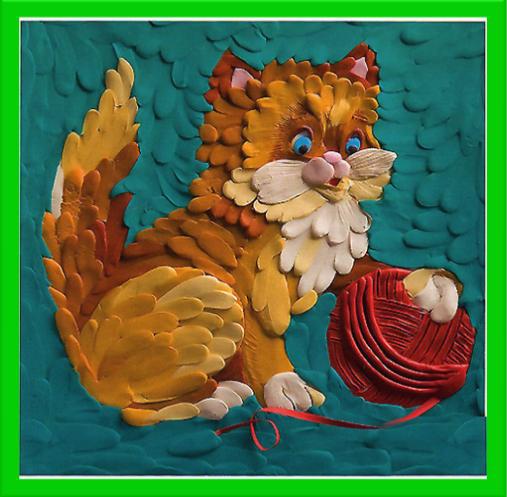 Многослойная пластилинография - объемное изображение лепной картины с последовательным нанесением нескольких слоев. С помощью такой техники можно выполнить очень яркий и красивый сюжет. Такая техника подойдет для изображения пейзажа, когда один слой закрывается другим. Бывает что в картине есть такие элементы, которые сложно вылепить, для того чтобы их выполнить на отдельной бумаге наносят тонкий слой пластилина, вырезают с помощью ножниц и наклеивают на картину.77Фактурная пластилинография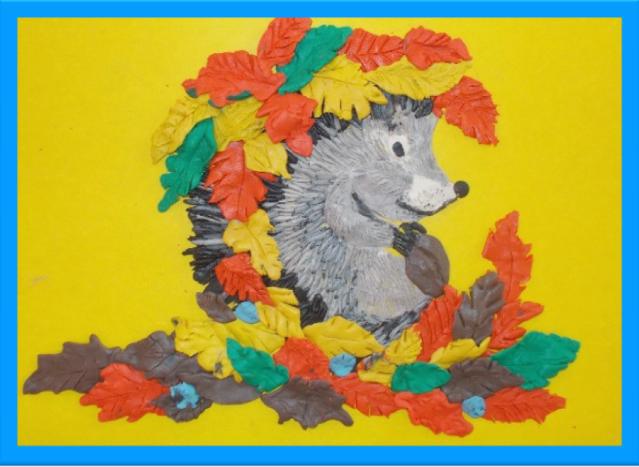 Фактурная пластилинография - изображение больших участков картин на горизонтальной поверхности с более выпуклым изображением. Такую технику можно выполнять при помощи валиков, с нанесением рисунка. Раскатываем пластину, предварительно выровняв ее при помощи скалки, а затем нанесем узор валиком или штампиком.78Разделы ПрограммыТитульный листСодержаниеIЦелевой раздел1Пояснительная запискаобоснованность программы; программа, с учѐтом которой осуществляется3реализация и обновление содержанияновизна5цели, задачи программы6принципы построения программы, технологии, методы и формы7-8средства, перечень основных видов непрерывной образовательной9деятельностиОрганизация деятельности детей: групповая, подгрупповая,10-14индивидуальная Целевые ориентиры на этапе завершения реализациипрограммы.что должен уметь ребенок в результате работы кружка на конец года,ожидаемые результаты, работа с родителями в ДОУ15IIСодержательный раздел.Календарно – тематический план младшей группы17-29Календарно – тематический план средней группы29-41Календарно – тематический план старшей группы42-53Календарно – тематический план подготовительной группы54-66IIIМониторинг достижения планируемых результатов67-69IVСписок литературы.70-71Приложение72-78Виды пластилинографииСтруктура занятия.Структура занятия.Этапы работыКомментарийПриветствиепозволяет сплачивать детей,создавать атмосферу групповогодоверия и принятия.Разминка - воздействие навыполняет функцию настройки наэмоциональное состояние детей,продуктивную групповуюуровень их активности.деятельность.Разминочные упражнениявыбираются с учетомактуального состояния группы. Однипозволяютактивизировать детей, поднять ихнастроение;другие, напротив, направлены наснятие эмоционального возбуждения.Основное содержание занятия.техники направлены одновременнона развитие творческихспособностей,познавательных процессов,формированиекоммуникативных навыков.Оценка занятия (беседы), вдве оценки: эмоциональнаязависимости от возраста.(понравилось - не понравилось, былохорошо - было плохо и почему) исмысловая (почему это важно, зачеммы это делали).Прощание.По аналогии с ритуалом приветствия.№ДатаТема занятия.Цели и задачи занятияПродуктОсновные видыЧасы.учебнойдеятельности.1СентябрьВводное занятиеЦель: Формирование-------Рассмотреть1( 2«Наш весѐлыйинтереса к техникеобразцы изделий внеделя)пластилин».пластилинографии.техникеЗадачи:пластилинография.Познакомить детей сОзнакомить стехникойприѐмами лепки:пластилинография.примазывание,Познакомить детей ссглаживание,инструментамираскатывание,необходимыми намоделированиезанятиипластилинография.Закрепить приѐмылепки: раскатывание.примазывание,сглаживание,прищипывание,отщипывание.2Сентябрь«ПушистоеЦель: Создание образаПлоскостноеИспользовать в2( 3, 4облачко».облачка пластическимиизображениесвоей работенеделя)средствами.«Пушистоеприѐмы:Задачи:облачко»раскатываниеНаучить отщипывать ипримазывание,примазывать пластилинсглаживание,пальчиками.перевод рисунка.Вовлечь в сотворчествос воспитателем.Создание коллективнойкомпозиции. Освоитьспособ созданиязнакомого образапосредством пластилинана горизонтальнойплоскости. Закреплятьнавыки раскатывания,сплющивания.3«Травушка –Цель: ЗакреплениеКоллективнаяВыполнить пейзаж с2Октябрьмуравушка».техникиработа – пейзажпомощью( 1, 2Пейзажрисования пластилином.«Травушка –пластилина.неделя)Задачи:муравушка»Использовать вПознакомить с жанромсвоей работеИЗО – пейзажприѐмы:Закрепить приемыраскатываниелепки: раскатываниепримазывание,примазывание,сглаживание,сглаживание.перевод рисунка.18Развивать чувства ритмаУметь делать эскиз;и цвета. Поддерживатьинтерес к созданиюколлективной работы.4ПлоскостноеЦель: освоение приѐмовНатюрморт –Выполнять2Октябрьизображениерисования пластилином.«Яблочки румяныенатюрморт с( 3, 4«Яблочки румяныеЗадачи:в нашем саду».помощьюнеделя)в нашем саду».Знакомить детей спластилина.жанром – натюрморт.Использовать вОтрабатывать насвоей работепрактике приемприѐмы:«скатывание».раскатываниепримазывание,сглаживание,перевод рисунка.Уметь делать эскиз5«Листья кружатся,Цель: ОсвоениеРельефная лепка.Использовать стеки,2Ноябрьпадают в лужицы».техники рисования«Листья кружатся,декорировать(1. 2пластилином:падают в лужицы».предметы,неделя).скатывание шарика,выполнитьпримазывание,рельефныйнанесение мазка.орнамент наЗадачи:плоскости.СформироватьВыполнить эскизы,первоначальноепейзаж.представление о техникепластилиновойживописи рельефнойлепке. Научить приѐмам19рельефной лепке: налеп,декорирование,примазывание,сглаживание,скручивание, лепнина.Создать красивуюкомпозицию всотворчестве своспитателем.Развивать мелкуюмоторикурук и ориентировку впространстве.6«На грибнойЦель: ИзображениеОбъѐмноеВыполнить2Ноябрьполянке».грибной полянки в(выпуклоенатюрморт с(3, 4техникеизображение)-помощьюнеделя).«пластилинография‖.натюрморт «Напластилина.Задачи:грибной полянке).Использовать вОсвоить рисованиесвоей работевертикальных итехнику наложения,горизонтальных линий.примазывания.Внести в картинудополнительноеизображение:травы, солнца или тучкис дождѐм по желаниюдетей. Развиватьтворчество и фантазиюдетей.7«Дождь –Цель: РисованиеПластилинография.Выполнить1Декабрьпроказник».капелек дождя путѐм«Дождьполуобьѐмный( 1отщипывания ипроказник».сюжет нанеделя)размазыванияплоскости.маленьких комочковиспользовать впластилина.работе стеки,Задачи:бросовый материал.Отрабатывать приѐм«скатывания». Добавитьв композициюдополнительныеизображения пожеланию детей: травка,лужи, опавшие листья.Воспитывать творческоевосприятиеокружающего мира.8«Ёлочка -Цель: Обучение навыкуТрафарет,Выполнить3Декабрькрасавица, всемнанесения ритмическогопластилинография,натюрморт с(2, 3, 4ребяткаммазка сверху вниз вколлективнаяпомощьюнеделя)нравится!»техникеработа «Ёлочка -пластилина.Коллективная«пластилинография».красавица, всемИспользовать вработаЗадачи:ребяткамсвоей работе(трафаретныйПознакомить детей снравится!»приѐмы:«День рожденияпонятием трафарет;раскатываниемедвежонка».Создать образ ѐлочки,примазывание,расположить веточкисглаживание,ѐлки, книзу в конусе.перевод рисунка.Внести дополнения в219«День рожденияЦель: ЗакреплениеКаркасная лепка.Использовать в2Январьмедвежонка».умения раскатывать«День рождениясвоей работе( 3, 4комочки пластилинамедвежонка».следующие приѐмы:неделя)кругообразнымилепнина,движениями.скатывание,Задачи:вытягивание,Сформироватьприщипывание,первоначальноепримазывание,представление осглаживание.каркасной лепке.Обучить детейпреобразовыватьшарообразную форму вовальную, путѐмнадавливания ипродвижения пальчикапо вертикали вниз.Развивать эстетическоевосприятие.10«РазноцветныеЦель: Обучение приѐмуПлоскостноеРассмотреть222Январьрыбки».«скатывания»изображение.изображения рыбок.5кругообразнымиПластилинография.Использовать внеделя),движениями в«Разноцветныесвоей работефевральтехнологиирыбки».технику:( 1«пластилинография».примазывание,неделя)Задачи:скатывание, налеп.Создать выразительныйУметь строитьобраз.сюжет и дополнятьРассмотреть с детьмиего бросовымизделие «Разноцветныематериалом.рыбки» в техникепластилинография,организовать практикуизготовления поделки.Учить создаватьвсевозможныедекорации, сюжетныеизображения наплоскости.Развиватьпространственноевосприятие. Внестидополнения в картину:разноцветные камушки,водоросли.Февраль«Модница –Цель: ОсвоениеКаркасная лепка.Использовать в211( 2, 3гусеница».рисование пластилином«Моднаялепке каркасный инеделя)прямых вертикальных игусеница».бросовый материал.изогнутыхОвладеть приѐмами23линий (дорисовываниелепнины,ножекскатывание,гусенице).вытягивание.Задачи:Показать способыпередачи несложныхдвижений, изменяющихстатичное положениетела или его частейСоздать выразительногообраза в сотворчестве спедагогом, внесениедополнительныхдеталей: улыбка,шляпка, глаза, щѐчки,серѐжки, травка.Развивать мелкуюмоторику.Февраль«Шубка дляЦель: Обучение детейПолуобъѐмноеВыполнить полу212( 4ѐжика».прием рисованияплоскостноеобъѐм на плоскости,неделя),пластилином наизображениемоделировать образмарт ( 1поверхностях.«Шубка дляѐжика путѐмнеделя)Задачи:ѐжика».изображения егоСовершенствоватьколючектехнические навыкицелостность.работы с пластилином.Закрепить техникусоздания изображенияна плоскости в полу24объѐме при помощипластилина.Моделирование образаѐжика путѐмизображения иголочекна спине ритмичнымикороткими мазками.Обучить скатывать ипримазывать пластилин.Воспитывать любви кживотным.Март«У солнышка вЦель: создание лепнойПлоскостноеИспользовать стеки,213( 2, 3гостях».картины с выпуклымвыпуклоедекорироватьнеделя)изображением.изображение «УизображѐнныеЗадачи:солнышка впредметы.Научить рисованиюгостях».лучей путѐмразмазываниянебольших шариковпрямым движением, внаправлении вперѐд ксебе.Развиватьпространственноемышление, восприятие.Прививатьинтерес к рисованиюпластилином.14Март«РомашковыйЦель: ОбучениеКоллективнаяИспользовать стеки,225(4луг». Пейзаж.рисованиюработа: пейзаждекорироватьнеделя)прямых линий (лепестки«Ромашковыйпредметов,Апрельромашки излуг».выполнить( 1подготовленнойрельефныйнеделя)сердцевины).орнамент наЗадачи:плоскости.Создать в сотворчествеВыполнить эскизы,спейзаж.воспитателем красивуюкомпозицию с цветами.Оформить сердцевинуцветкаподручнымиматериалами (стеки,зубочистки, трубочки).Развивать эстетическоевосприятие.15Апрель«Овощи»Цель: Развитие уменияНатюрморт.Выполнить2( 2, 3лепить плоскостныеПластилинография,натюрморт снеделя)изображения овощей,«Овощи»помощьюнаносить стекойпластилина.рельефные рисункиИспользовать в(точки, полоски).своей работеЗадачи:приѐмы:Закрепить умениераскатываниепередавать в лепкепримазывание,характерныесглаживаниеособенности овощей(форма, размер,26величина)Развивать правильноецветовосприятие,мелкую моторику.16Май«Радуга»Цель: ЗакреплениеПейзаж,Выполнить пейзаж с1( 2умений лепитьплоскостное полупомощьюнеделя)одинаковой толщиныобъѐмноепластилина.«колбаски» в техникиизображениеИспользовать в«пластилинография.«Радуга».своей работеЗадачи:приѐмы:Обучение детейраскатываниепередавать характерноепримазывание,строение радугисглаживание.(дугообразноерасположение цветовыхполос).Развивать мелкуюмоторику рук,цветовосприятие,глазомер.17Май«РазноцветныеЦель: Обучение детейКаркасная лепка.Рассмотреть1( 3букашки»скатывать кусочек«Разноцветныеизображениянеделя)пластилина междубукашки»насекомых.ладонями, придавая емувыполнить работу.шарообразную форму.Использовать вЗадачи:работе технику:Расширитьлепнина,представления у детей оскатывание,насекомых; закрепитьвытягивание,27умение сплющиванияприщипывание,шарика напримазывание,горизонтальнойсглаживание.поверхности дляполучения плоскогоизображения исходнойформы.Развивать творчество,самостоятельность.Воспитывать интерес кработе с пластилином.18Май«Шарики дляЦель: закреплениеПлоскостноеВыполнить1( 4праздника»знаний и умений детейизображение,плоскостноенеделя)(диагностическоераскатывать ладонямипластилинография.изображение,занятие)шарики разного размера,«Шарики дляиспользоватьцвета;праздника».технику:Задачи:раскатывание,Расплющиватьпримазывание,придавливающимисглаживание,движениями, располагаярасплющивание.на горизонтальнойповерхности.Развивать мелкуюмоторику рук,цветовосприятие.Количество тем занятийКоличество тем занятий18Количество часов 32Количество часов 3228датаНазваниеЗадачи занятия.ПродуктОсновные видыЧасызанятия.учебнойдеятельности.1СентябрьВводное занятиеЦель: Ознакомление детей с технологией______Рассматривать1( 2 неделя)«Пластилиновая« пластилинография».образцы изделийфантазия».Задачи:в техникеобучать детей приемам работы в техникепластилинографи«пластилинография», лепить отдельныеяОзнакомить сдетали - придавливать, примазывать,приѐмами лепки:разглаживать.примазывание,сглаживание,раскатывание,моделирование,прищипывание,отщипывание,налепы,2СентябрьЦель: Продолжение освоение навыковРельефнаяИспользовать2( 3, 4работы с пластилином: скатыватьлепка. «Цветыстеки,неделя)«Цветы в траве».длинные колбаски и делить их стекой нав траве».декорироватьравные части, перекручиватьпредметы,пластилиновые колбаски в жгутики.выполнитьЗадачи: Сформировать первоначальноерельефныйпредставление о технике пластилиновойорнамент наживописи рельефной лепке. Научитьплоскости.29приѐмам рельефной лепке: налеп,Выполнитьдекорирование, примазывание,эскизы, пейзаж.сглаживание, скручивание, лепнина.Совершенствование техники рельефнойлепки.Наносить рельефный рисунок поверхпластилиновой основы.Способствовать развитию у детейэстетического восприятия окружающегомира.3.Октябрь«Гусеница наЦель: Сформирование первоначальногоКаркаснаяИспользовать в1(1 неделя)листочке».представления о каркасной лепке.лепка .лепке каркасныйОбучение детей прикреплять готовые«Гусеница наматериал,формы к поверхности основы влисточке».проволоку,определенном порядке (друг за другом);бросовыйЗадачи: Познакомить детей сматериал.материалом для выполнения каркаса.ВладетьСформировать умение создавать лепнойприѐмамиобраз на основе каркаса, используялепнины,комбинированные способы лепки.скатывание,Закреплять навыки аккуратной работы свытягивание,пластилином; активизировать речь.прищипывание,примазывание.4.Октябрь (2«ЯблокиЦель: Ознакомление с жанром ИЗО –Выполнить1неделя)поспели».натюрморт и организовать практикуПластилиногранатюрморт сприѐма вливания одного цвета в другой.фия.помощьюЗадачи:Натюрморт.пластилина.познакомить с новым способом«ЯблокиИспользовать визображения-натюрморт впоспели».своей работепластилинографии,приѐмы:подводить детей к созданиюраскатываниевыразительного образа посредствомпримазывание,объема и цвета; учить анализироватьсглаживание,свойства материалов ивливание одногоприменять их в своей работе;цвета в другой.закрепить умение аккуратноиспользования пластилина в своейработе.5.Октябрь 3,«Зайка – побегай-Цель: Обучение использовать стеку, дляИспользовать в24 неделя)ка!»создания эффекта пушистости, шубкиГоризонтальнаясвоей работедля зайца;плоскость,приѐмы:Задачи: Познакомить детей с этапамипластилинограраскатываниеизготовления изделия «Зайка – побегай-фия.примазывание,ка!» в технике пластинографии. Освоить«Зайка –сглаживание,способ создания знакомого образапобегай-ка!использоватьпосредством пластилина настеку, длягоризонтальной плоскости. Закреплятьсоздания эффектанавыки раскатывания, сплющивания.пушистостиРазвивать согласованность работы обеихшубки. Уметьрук;делать эскиз.6.Ноябрь ( 1,«КрасиваяЦель:  Формирование  умений  создаватьЦель:  Формирование  умений  создаватьЦель:  Формирование  умений  создаватьЦель:  Формирование  умений  создаватьКаркаснаяИспользовать в22 неделя)рыбка».лепнойобраз   на   основе   каркаса,образ   на   основе   каркаса,образ   на   основе   каркаса,лепка,своей работеиспользуякомбинированные   способыкомбинированные   способыкомбинированные   способыпластилинограприѐмы:лепки;расширениезнанийофия.лепнины,многообразии подводного мира;многообразии подводного мира;многообразии подводного мира;« Красиваяскатывание,Задачи:рыбка».вытягивание,учить передавать в работе характерныеучить передавать в работе характерныеучить передавать в работе характерныеприщипываниеособенности внешнего строения рыбыособенности внешнего строения рыбыособенности внешнего строения рыбыраскатывание(туловище, хвост, плавники) посредством(туловище, хвост, плавники) посредством(туловище, хвост, плавники) посредством(туловище, хвост, плавники) посредствомпримазывание,пластилинографии;пластилинографии;сглаживание,добиваться реализации выразительного,добиваться реализации выразительного,добиваться реализации выразительного,использовать вяркого образа, дополняя работуяркого образа, дополняя работуяркого образа, дополняя работуработе бросовыйэлементами бросового материалаэлементами бросового материалаэлементами бросового материаламатериал, уметь(ракушки, блестки и т.д.);(ракушки, блестки и т.д.);делать эскиз.развивать мелкую моторику;развивать мелкую моторику;воспитывать чувство любви к красотевоспитывать чувство любви к красотевоспитывать чувство любви к красотеродной природы.родной природы.7.Ноябрь«Весѐлый клоун».Цель: Обучение детей выполнятьПортрет, как2( 3, 4изображение клоуна нетрадиционнойжанрВыполнитьнеделя)технике исполнения - пластилинографии;изобразительнопортрет сПознакомить с жанром ИЗО - портрет,го искусства.помощьюцветовым решением и организовать«Весѐлыйпластилина.практику лепки отдельных деталей.клоун»Использовать вЗадачи:своей работеразвивать чувство цвета;приѐмы:воспитывать интерес детей к цирковомураскатываниеискусству, уважение к необычнойпримазывание,профессии клоуна - веселить людей,сглаживание.доставлять им радость своей работой.Уметь делатьэскиз.8.Декабрь«НаряднаяЦель: Развитие образного мышления,КоллективнаяВыполнить3( 1, 2, 3ѐлочка!»умения создавать знакомый образ, сработа.натюрморт снеделя)композиция.опорой на жизненный опыт детей(трафаретныйпомощью(новогодний праздник, художественноерисунок)пластилина.слово, иллюстрации); Познакомить детей«НаряднаяИспользовать вс понятием - трафарет, показать иѐлочка!»своей работенаучить приемам работы с ним. Показатьприѐмы:способы изготовления «Ёлки» в техникераскатываниепластилинографии.примазывание,Задачи:сглаживание,закреплять умение использовать в работеперевод рисунка.нетрадиционную технику изображенияУметь делатьпластилинографию;эскиз. Украситьдобиваться реализации выразительного,композициюяркого образа, дополняя работубросовымэлементами бросового материаламатериалом.(блестки); использование данного видаработы, как источника, доставляющегорадость не только ребенку, но иокружающим его людям.9.Декабрь (4«Ёжик».Цель: Создание полу объѐмного контураПлоскостноеИспользовать в1неделя)и дальнейшее его заполнение исходнымполуобъѐмноелепке каркасныйматериалом для целостного восприятияизображение сматериал,объекта;использованиепроволоку,Задачи:м бросовогобросовыйРасширять познания детей оматериала.материал.возможностях«Ёжик».Владетьпластилина: им можно не только лепить,приѐмамино и рисовать;лепнины,закрепить навыки работы сскатывание,пластилином;вытягивание,развивать специальные трудовые уменияприщипывание,при использовании в работе бросовогопримазывание.материала. Показать способы передачинесложных движений, изменяющихстатичное положение тела или егочастей, фактуры (шерсть, иголки) тела.Развивать умение анализироватьособенности строения разных животных,соотносить части по величине ипропорциям.10Январь«Букет дляЦель: Обучение детей создаватьЛепная картинаИспользовать2(3, 4мамы».композицию на основе готовыхсстеки,неделя)элементов (лепестки ромашек),использованиедекорироватьвдавливая их вокруг серединки цветка;м рельефногопредметы,Формирование композиционныхорнамента.выполнитьнавыков. Развивать умение декорировать«Букет длярельефныйготовое изделие плоским или рельефныммамы»орнамент наорнаментом используя растительные,плоскости.геометрические или смешанныеВыполнитьэлементы для создания узора.эскизы, пейзаж.Задачи:закреплять прием вдавливания;развиватьмелкую моторику;воспитывать отзывчивость, доброту;активизировать словарь.11Январь (5«Цыплѐнок».Цель: Закрепление техники созданияПлоскостноеВыполнить1неделя)изображения на плоскости в полу объѐмеполуобъѐмноенатюрморт спри помощи пластилина;изображение;помощьюЗадачи:пластилинограпластилина.учить детей создавать целостностьфия.Использовать вобъекта из отдельных деталей, используя«Цыплѐнок».своей работеимеющиеся навыки:приѐмы:придавливания деталей к основе,раскатываниепримазывания, приглаживания границпримазывание,соединения;сглаживание.развивать мелкую моторику рук.12Февраль«НеобычныйЦель:  Формирование первоначальногоМодульнаяИспользовать в2(1, 2телефон».представления о модульной лепке.лепка.лепке приѐмынеделя)Научить детей моделировать поделки на«Необычныйплетения,основе готовых (бытовых) форм.телефон».процарапывания.Обучение создавать изображениеВыполнитьтелефона. Сформировать умениеотпечатки,создавать в лепке модели бытовыхвладеть круговойфункциональных предметов.лепкой.Задачи: Научить передавать в лепкеПользоваться36свои представления о внешнем виде истекой.назначении (корпус, диск или кнопкинабора, антенна, трубка и т.д.).Научить дополнять деталями по-своемувыбору для придания фантазийностиобразу;развивать глазомер, координацию всистеме «глаз-рука»;приучать к усидчивости и аккуратности;активизировать словарь.13Февраль«БабочкаЦель: Обучение детей изображать наПлоскостноеВыполнить2(3, 4красавица».горизонтальной плоскости природныйизображение,натюрморт снеделя)объект – «бабочку»;пластилинограпомощьюЗадачи:фия.пластилина.учить использовать знания и«БабочкаИспользовать впредставления об особенностях внешнегокрасавица».своей работевида насекомых в своей работе;приѐмы:закрепить использование в творческойраскатываниедеятельности детей технического приемапримазывание,- пластилинографии, формироватьсглаживание.обобщенные способы работыпосредством пластилина;14Март«Чудо плоды».Цель: Развитие умения у детейПлоскостноеВыполнить2(1, 2передавать посредствамизображение,натюрморт снеделя)пластилинографии изображение фруктовпластилинограпомощьюи овощей.фия.пластилина.Задачи:«Чудо плоды».Использовать вРазвивать композиционные умения;своей работеУчить достижению выразительностиприѐмы:через более точную передачу формы,раскатываниецвета, размера.примазывание,• развивать мелкую моторику рук.сглаживание.15Март«Улитка»Цель: Ознакомление детей с приемомМодульнаяИспользовать в1(3 неделя)лепки заданного образа – влепка.лепке приѐмысворачивании (скручивании) колбаски,«Улитка».плетения,развитие инициативы, творческихпроцарапывания.проявлений при оформлении работы.ВыполнитьЗадачи: Сформировать первоначальноеотпечатки,представление о модульной лепке.владеть круговойНаучить детей моделировать поделки налепкой.основе готовых форм.ПользоватьсяРазвивать творческие способности;стекой.Упражнять в умении украшать объектдекоративным узором.16Март«Конфетки»Цель: Продолжение ознакомления детейРельефнаяИспользовать2( 4 неделя)с приемом пластилинографии –лепка,стеки,-Апрельвливания одного цвета в другой, чтениепластилиноградекорировать( 1 неделя)сказки – крошки В.Кротова «Конфетныйфия.предметы,кактус».«Конфетки».выполнитьЗадачи: Сформировать первоначальноерельефныйпредставление о технике пластилиновойорнамент наживописи рельефной лепке. Научитьплоскости.приѐмам рельефной лепке: налеп,Выполнитьдекорирование, примазывание,эскизы, пейзаж.сглаживание, скручивание, лепнина.Совершенствование техники рельефнойлепки.Изготовить конфетное дерево изпластилиновых конфет.Развивать фантазию, творчество детей.17Апрель«Совушка - соваЦель: обучение созданию композицииКомпозиция1( 2 неделя)– большаяиз отдельных частей, используямодульнойИспользовать вголова»имеющиеся умения и навыки работы слепки.лепке приѐмыпластилином – скатывание,«Совушка –плетения,расплющивание.сова – большаяпроцарапывания.Задачи: Сформировать первоначальноеголова».Выполнитьпредставление о модульной лепке.отпечатки,Научить детей моделировать поделки навладеть круговойоснове готовых форм.лепкой.Научить создавать композицию,Использоватьцелесообразно размещая объекты настеку.основе.Развивать мелкую моторику рук присоздании композиции из пластилина.18Апрель ( 3,Кто в лесу живетСформировать умение создаватьКаркаснаяИспользовать в24 неделя)выразительный лепной образ животноголепка.лепке каркасныйкомбинированным способом на основеКомбинированматериал,обобщенной формы (цилиндр – валик,ные способы,проволоку,конус, овоид) комбинированнымскатывание,бросовыйспособом.вытягивание,материал.Показать способы передачи несложныхприщипывание,Владетьдвижений, изменяющих статичноепримазывание,приѐмамиположение тела или его частей, фактурысглаживаниелепнины,(шерсть, иголки) тела.скатывание,Развивать умение анализироватьвытягивание,особенности строения разных животных,прищипывание,соотносить части по величине ипримазываниепропорциям.Развивать умение составлять несложнуюкомпозицию, объединяясь в малыегруппы по 2-4 человека Закрепитьприемы лепки: скатывание, вытягивание,прищипывание, примазывание,сглаживание19Май«Чайная чашка»Цель: продолжение обучать детейПлоскостноеИспользовать1( 2 неделя)выполнять лепную полуобъѐмную работуизображение,стеки,на горизонтальной плоскости;пластилиноградекорироватьЗадачи:фия.предметы,Пользоваться стекой для нанесения«Чайнаявыполнитьузора;чашка».рельефный40Закрепить представления детей оорнамент нанатюрморте. Развивать у детей чувствоплоскости.композиции, цвета — учить располагатьВыполнитьэлементы узора на поверхностиэскизы.предмета.20Май«РазноцветныеЦель: Обучение детей создаватьПластилинограИспользовать1( 3 неделя)зонтики»плоскостное изображение -фия,стеки,(диагностическое«раскрашивать» зонтик, пластилиномплоскостноедекорироватьзанятие)отщипывая маленькие кусочки от целого.изображение.предметы,Задачи :«РазноцветныевыполнитьУпражнять в скатывании маленькихзонтики».рельефныйшариков. Формировать умениеорнамент наподбирать цвета пластилинаплоскости.поочередности. ПоказВыполнитьспособа «раскрашивания»эскизы.кусочками пластилина. Показ способараскатывания длинной колбаски дляручки. Чтение стихотворений А.Марк «Зонтик в дождь пошел гулять»,отгадывание загадок.Количество тем занятий20Количество часов 32№датаНазвание занятия.Цели и задачи занятия.продуктОсновные видыЧасы.деятельности1.СентябрВводное занятиеЦель: Ознакомление с----------Рассмотреть1ь«Умелые руки нетехникой пластилинография.образцы изделий в( 2знают скуки».Задачи:техникенеделя)Сформировать элементарноепластилинографияпредставление об истории. Знакомить свозникновенияприѐмами лепки:пластилинографии.примазывание,Закрепить правила техникисглаживание,безопасности при работе сраскатывание,пластилином. Познакомитьмоделирование,детей инструментамиприщипывание,необходимыми на занятииотщипывание,пластилинография.налепы,прорезание,выкладывание2.Сентябр«Чудо – плоды вЦель: Обучение детейМодульная лепка.Использовать в2ькорзине».создавать композицию из«Чудо – плоды влепке приѐмы( 3, 4плодов в корзине.корзине».плетения,неделя)Задачи: Сформироватьпроцарапывания.первоначальноеВыполнитьпредставление о модульнойотпечатки, владетьлепке (плетения грибногокруговой лепкой.лукошка (корзинки) изИспользоватьпластилина). Научить детейстеку.моделировать поделки наоснове готовых (бытовых)форм. Закрепить приемылепки: раскатывание,вдавливание, присоединение,сглаживание.Развивать умениесамостоятельно выбиратьизобразительно  -выразительных средств дляпередачи особенностейстроения нижней частигрибной шляпки(процарапывание, отпечаткии др.)3.Октябрь«Листопад».Цель: Ознакомление сПластилинография,Подготовить2(1, 2понятием пейзаж, обучениепейзаж.эскиз, основу,неделя)нанесения рельефного«Листопад»фон. Продолжатьрисунка с помощью стекиучить наноситьдля приданиярельефныйвыразительностирисунок сизображаемого объекта.помощью стекиОбучение детей приемудля приданияразмазывания (в разныхвыразительности,направлениях);изображаемымЗадачи:объектам.продолжать обучатьПодобратьотщипывать маленькиецветовое решение.кусочки пластилина,Заполнитьиспользовать пластилинрисунокнескольких цветов, развиватьпластилином.мелкую моторику;воспитывать навыкиаккуратной работы спластилином; обогащатьсловарь, активизироватьсловарь.4.Октябрь« Золотая рыбка».Цель: ФормированиеПластилинография,Использовать23, 4первоначальногорельефная лепка.стеки,неделя)представления о технике«Золотая рыбка».декорироватьпластилиновой живописипредмет,рельефной лепке.выполнитьЗадачи:рельефныйНаучить приѐмам рельефнойорнамент налепки: налеп, декорирование,плоскости.примазывание, сглаживание,Выполнить эскиз,скручивание, лепнина.пейзаж.Закреплять умениеотщипывать маленькиекомочки пластилина отосновного куска, скатыватькусочки пластилинакругообразными движениямимежду пальцами; развиватьглазомер, координацию всистеме «глаз - рука»;воспитывать усидчивость иаккуратность;5.Ноябрь«Снеговик».Цель: Обучение детейГоризонтальнаяВыполнить2( 1, 2создавать композиции наплоскость,натюрморт снеделя)основе интеграции рисованияпластилинография.помощьюи пластилинографии;«Снеговик».пластилина.Задачи:Использовать вПознакомить детей с этапамисвоей работеизготовления изделияприѐмы:«Снеговик» в техникераскатываниепластинографии. Освоитьпримазывание,способ создания знакомогосглаживание,образа посредствомперевод рисунка.пластилина наУметь делатьгоризонтальной плоскости.эскиз.Продолжать учитьразмазывать пластилин повсей основе, не выходя законтур; развиватьсогласованность в движенииобеих рук; активизироватьсловарь6.Ноябрь«Зимний лес».Цель: Обучение детейПлоскостноеИспользовать2( 3, 4приему размазывания изизображение,стеки,неделя)столбика.пластилинографиядекорироватьЗадачи:«Зимний лес»предметы,воспитывать усидчивость,выполнитьжелание доводить дело дорельефныйконца;орнамент назакреплять прием прямогоплоскости.раскатывания; развиватьВыполнитьсогласованностьэскизы.движений обеих рук;7.Декабрь«Чудо - домик»Цель:Модульная лепка.Закреплять навыки2(1, 2Освоение приемов:Домик в техникеработы в техникенеделя)раскатывание, сплющивание,«пластилинография»«пластилинографивыполнение декоративныхя». Использоватьэлементов.приѐмы:Задачи:примазывание,Развивать у детей творческоесглаживание,воображение. Развиватьраскатывание,умение создавать домик вмоделирование,технике «пластилинография»прищипывание,отщипывание,налепы,прорезание,выкладываниеИспользоватьбросовыйматериал.8.Декабрь«Ёлочка – красавица».Цель: СовершенствованиеМозаичнаяИспользовать2( 3, 4навыков размазыванияпластилинография.стеки,неделя)пластилиновых шариков«Ёлочка -декорироватьсправа налево и слевакрасавица».предметы,направо, создаваязакрепить навыкиизображения иголок;отщипывания иЗадачи:скатыванияпродолжать учить рисоватьмаленькихна заданном пространстве,кругляшков.развивать согласованностьдвижений обеих рук;активизировать словарь.9.Январь«СорокиныЦель: Закрепление знаний оРельефнаяИспользовать2(3, 4подружки».приемах надавливания ипластилиногафия.стеки,неделя)размазывания: учить«Сорокиныдекорироватьпередавать характерныеподружки»предмет,черты сороки (цвет,выполнитьособенности строения,рельефныйхвост);орнамент наЗадачи:плоскости.учить дополнять образВыполнитьсороки различнымиэскизы, пейзаж.дополнительнымиматериалами (семечки,крупа, перышки и т.д.);воспитывать чувствосопереживания.10.Февраль«Одуванчики цветы,Цель: Обучение детейПейзаж,Использовать2( 1, 2словно солнышкосочетать разные приемыплоскостноестеки,неделя)желты».(расплющивание,изображение,декорироватьразмазывание) для усиленияпластилинография.предметы,выразительности образа;«ОдуванчикивыполнитьЗадачи: продолжатьцветные, словнорельефныйразвивать умение изображатьсолнышко желты».орнамент напредметы на большомплоскости.пространстве листа,Выполнить эскиз,согласованностьпейзаж.движений обеих рук, умениеработать в коллективе;активизировать словарь(желтый одуванчик, лучикзолотой); учить отвечатьполным ответом на вопрос«какой?»11.Февраль«Бабочка».Цель: Ознакомление сКонтурноеВыполнить работы2( 3, 4понятием симметрия наизображение,по контуру,неделя)примерепластилинография.Использоватьбабочки в природе и в«Бабочка».стеки,рисунке.декорироватьЗадачи: совершенствоватьпредмет,умение работать ввыполнитьнетрадиционной изо техникерельефный- рисованиеорнамент напластилином, расширятьплоскости.знания о возможностяхВыполнить эскиз,данного материала, учитьпейзаж.наносить мазки пластилином,плавно«вливая» один цвет в другойна границе их соединения.12.Март«Цветочная клумба».Цель: Обучение техникиПлоскостноеИспользовать2( 1, 2размазыванияизображение,стеки,неделяпластилинового шарикапластилинография.декорироватьв виде цветка;«Цветочнаяпредмет,Задачи: продолжатьклумба».выполнитьразвивать умение изображатьплоскостноепредметы на большомизображение,пространстве листа,вливание одногосогласованностьцвета в другой.работы обеих рук;Выполнить эскиз,воспитывать отзывчивость,пейзаж.потребность приходить напомощь к тем, кто в нейнуждается; активизироватьсловарь.13.Март«Белая берѐза».Цель: обучение детейМозаичнаяИспользовать2( 3, 4пользоваться разнымипластилинография.стеки,неделя)способами лепки на силуэте.«Белая берѐза».декорироватьЗадачи: научить детейпредметов,пользоваться шаблоном.выполнитьЗакреплять умение рисоватьплоскостноепластилином: прикреплениеизображение,небольших шариков квливание одногооснове, преобразование их вцвета в другой.овальную форму. РазвиватьВыполнить эскиз,мелкую моторику.пейзаж.Знакомство с новымподручным материалом:расчѐской.14.Апрель«Гроздь винограда».Цель: Ознакомление детей сПейзаж, модульнаяИспользовать в1( 1техникой пластилинографии,пластилинография.лепке приѐмынеделя)приемами выполнение«Гроздь винограда».плетения,декоративных налеповпроцарапывания.разной формыВыполнитьотпечатки, владетькруговой лепкой.Использоватьстеку.15.Апрель«Весѐлая комета».Цель: Освоение техникиПлоскостноеИспользовать1( 2рельефной лепки;изображение,стеки,неделя)Задачи: познакомить сопластилинография.декорироватьспособом смешивания цветов« Весѐлая комета».предмет,пластилина, пластилиновойвыполнитьрастяжкой; развивать чувствоплоскостноеформы иизображение.композиции; формироватьинтерес к работе спластилином; развиватьмелкую моторику.Апрель«Клубочек дляЦель: Формирование уменийЦель: Формирование уменийЦель: Формирование уменийПлоскостное,Использовать1( 3котѐнка»детей приѐму сворачиваниядетей приѐму сворачиваниядетей приѐму сворачиванияполуобъѐмноестеки,неделя)длинной колбаски подлинной колбаски поизображение,декорироватьспирали.пластилинография.предмет,Задачи: Упражнять вЗадачи: Упражнять в«Клубочек длявыполнитьраскатывании пластилинараскатывании пластилинараскатывании пластилинакотѐнка»плоскостноепальцами обеих рук напальцами обеих рук напальцами обеих рук наизображение,поверхности стола дляповерхности стола дляповерхности стола длявливание одногопридания предметупридания предметуцвета в другой.необходимой длины.необходимой длины.Выполнить эскиз,- Продолжать развивать- Продолжать развивать- Продолжать развиватьпейзаж.интерес к новым способаминтерес к новым способаминтерес к новым способамлепки16.Апрель«Земляника».Цель: СпособствованиеЦель: СпособствованиеЦель: СпособствованиеполуобъѐмноеИспользовать1( 4расширению знанию детей орасширению знанию детей орасширению знанию детей оизображение,стеки,неделя)многообразии видов и форммногообразии видов и форммногообразии видов и формпластилинография,декорироватьрастений.пейзаж.предмет,Задачи: ЗакреплятьЗадачи: Закреплятьвыполнитьпознавательный интерес кпознавательный интерес кпознавательный интерес кплоскостноеприроде. Продолжитьприроде. Продолжитьизображение,обучение созданиюобучение созданиювливание одногокомпозиций из отдельныхкомпозиций из отдельныхкомпозиций из отдельныхцвета в другой.деталей.Выполнить эскиз,пейзаж.18.Май ( 2«ВесѐлыеЦель:РазвитиеуменияПлоскостноеИспользовать1неделя)осьминожки».лепить фигуру из отдельныхлепить фигуру из отдельныхлепить фигуру из отдельныхизображение,стеки,частей, передавая их форму ичастей, передавая их форму ичастей, передавая их форму ипластилинография.декорироватьпропорции;пропорции;«Весѐлыепредмет,Задачи:упражнятьупражнятьвосьминожки»выполнитьприемахскатыванияскатыванияиплоскостноераскатыванияраскатыванияи  соединенияи  соединенияизображение,деталейводноцелое;деталейводноцелое;деталейводноцелое;деталейводноцелое;вливание одногоформироватьформироватьинтерескцвета в другой.работеспластилином;пластилином;Выполнить эскиз,развивать мелкую моторику.развивать мелкую моторику.развивать мелкую моторику.развивать мелкую моторику.пейзаж19.Май ( 3Лепим сказку «Репка»Цель: Закрепление уменийЦель: Закрепление уменийЦель: Закрепление уменийМозаичнаяИспользовать1неделя)работать с пластилином,работать с пластилином,работать с пластилином,пластилинография.стеки,использовать его свойстваиспользовать его свойстваиспользовать его свойства«Репка».декорироватьпри раскатывании,при раскатывании,при раскатывании,предмет,сплющивании,сплющивании,выполнитьразглаживании поверхностиразглаживании поверхностиразглаживании поверхностиплоскостноев создаваемых объектах;в создаваемых объектах;в создаваемых объектах;изображение,Задачи: развивать умениеЗадачи: развивать умениеЗадачи: развивать умениевливание одногосогласованно выполнятьсогласованно выполнятьсогласованно выполнятьцвета в другой.общую работу;общую работу;формироватьформироватьВыполнить эскиз,интерес к работе синтерес к работе синтерес к работе спейзаж.пластилином; развиватьпластилином; развиватьпластилином; развиватьмелкую моторику,мелкую моторику,мелкую моторику,творчество.творчество.20Май ( 4"Мир похож наЦель: Воспитание у детейЦель: Воспитание у детейЦель: Воспитание у детейПлоскостноеИспользовать1неделя)цветной луг"доброжелательности, чувствадоброжелательности, чувствадоброжелательности, чувствадоброжелательности, чувстваизображение,стеки,(коллективная работасопереживания,сопереживания,сопереживания,пластилинография.декорироватьдетей)аккуратности в процессеаккуратности в процессеаккуратности в процессе«Цветной луг»предмет,рисования пластилиномрисования пластилиномрисования пластилиномвыполнитьЗадачи:плоскостноеПродолжать развиватьизображение,познавательный интерес квливание одногоприроде, живым цветам.цвета в другой.Учить отражать вВыполнить эскиз,изобразительнойпейзаж.деятельности природныеособенности растения:оригинальную форму ирасцветку лепестков.Продолжать развиватьглазомер и цветовосприятиеКоличество тем занятийКоличество тем занятий20202020Количество часов 32Количество часов 32№датаНазваниеЗадачи занятия.продуктОсновной видЧасы.занятия.деятельности1.СентябрьВводное занятиеЦель: Ознакомление с техникой____Использовать стеки,1( 2«Умелые руки непластилинографиядекорироватьнеделя)знают скуки».предмет, выполнитьплоскостноеизображение,вливание одногоцвета в другой.Выполнить эскиз,пейзаж2.Сентябрь«Цветы».Цель: Углубление знанийКонтурноеИспользовать2( 3, 4детей о свойствах пластилина,изображение,приѐмы:неделя)закрепление приемов егопластилинография.примазывание,использования: отщипывание,«Цветы».сглаживание,раскатывание,раскатывание,прикладывание, прижимание.моделирование,прищипывание,Задачи: Развивать мелкуюотщипывание,моторику рук.налепы, прорезание,Способствовать развитию увыкладываниедетей эстетического восприятияконтура.окружающего мира, научитьзамечать и любоватьсяприродными формамирастений.Напомнить детям свойствапластилина, закрепить приемыего использования:отщипывание, раскатывание,прикладывание, прижимание.Воспитыватьсамостоятельность.3.Октябрь«ОсеннееЦель: Ознакомление сРельефноеИспользовать стеки,2(1, 2дерево».понятием пейзаж, организоватьизображение,декорироватьнеделя)практику нанесения рельефногопластилинография.предмет, выполнитьрисунка с помощью стеки для«Осеннее дерево».рельефный орнаментпридания выразительностина плоскости.изображаемого объекта.Выполнить эскиз,55Задачи: Научить передавать впейзаж.работе характерныеособенности внешнегостроения разных деревьевпосредствомпластилинографии. Закреплятьумения и навыки работы спластилином:раскатывание, сплющивание,размазывание используемогоматериала на основе,разглаживание готовойповерхности. Воспитыватьаккуратность,самостоятельность.4.ОктябрьЛепная картина.Цель: ФормированиеЛепная картина,Использоватьстеки,2(3, 4Формированиекомпозиционных навыков.пластилинография.декорироватьнеделя)композиционныхЗадачи: Развивать умение«Ромашка дляпредмет, выполнитьнавыковдекорировать готовое изделиемамы».рельефный орнамент«Ромашка дляплоским или рельефнымна плоскости.мамы» (ко днюорнаментом используяВыполнить эскизы,матери)растительные, геометрическиепейзажили смешанные элементы длясоздания узора.Закрепить умениерасплющиватьШарики.5.Ноябрь«Ёлка».Цель: Обучение детейВыполнить объемное2( 1, 2отщипывать небольшиеизображение лепнойнеделя)кусочки пластилина икартины сскатывать маленькие шарикипоследовательнымкруговыми движенияминанесениемпальцев.нескольких слоев.Задачи: Закрепить умениеИспользоватьрасплющиватьприѐмы: налепы,шарики. Формироватьприщипывание,многослойную композицию сотщипывание,нанесением нескольких слоѐв.прорезание,Воспитыватьвыкладываниесамостоятельность.6.Ноябрь«Зима в лесу».Цель: Обучение передавать вРельефноеИспользовать стеки,2( 3, 4работе характерныеизображение,декорироватьнеделя)особенности внешнегопластилинография.предмет, выполнитьстроения разных деревьев«Зима в лесу».рельефный орнаментпосредствомна плоскости.пластилинографии.Выполнить эскиз,Развитие у детей чувствапейзажцвета, закрепить знания оботтенках белого.Задачи: Ознакомить детей спонятием «пейзаж».Продолжать учить наноситьрельефный рисунок с помощьюстеки для приданиявыразительностиизображаемым объектам.Воспитывать интерес к природев разное время года.7.Декабрь«ЛюбимыеЦель: Обучение детей приемПлоскостноеИспользовать стеки,2( 1, 2игрушки»обратного рисованияизображение,декорироватьнеделя)пластилином на прозрачныхпластелинография.предмет, выполнитьповерхностях. Задачи:«Любимыерельефный орнаментСовершенствовать техническиеигрушки».на плоскости.навыки работы с пластилином.Выполнить эскиз,Закрепить технику созданияпейзажизображения на плоскости вполу объѐме при помощипластилина.58Учить создавать целостностьобъекта из отдельных деталей,используя имеющиеся навыки:8.ДекабрьЛепкаЦель: Формирование уменийМодульная лепка.Использовать в2( 3, 4«Необычныйсоздавать в лепке модели«Необычныйлепке приѐмынеделя)телефон»бытовых функциональныхтелефон».плетения,предметов.процарапывания.Научить передавать в лепкеВыполнитьсвои представления о внешнемотпечатки, владетьвиде и назначении (корпус,круговой лепкой.диск или кнопки набора,Использовать стеки.антенна, трубка и т.д.).Научить дополнять деталямипо-своему выбору дляпридания фантазийностиобразу9.Февраль«УкрасьЦель: Развитие мелкойРоспись тарелки,Использовать стеки,1( 1посуду».моторики; чувства формы ипластилинография.декорироватьнеделя)композиции в«Укрась посуду».предмет, выполнитьпластилинографии.рельефный орнаментЗадачи: Продолжитьна плоскости.знакомить с разными приемамиВыполнить эскиз,и способами в пластилиновойпейзажЖивописи.Использовать приѐмыскатывания, приплющивания,отщипывания, растирания,вливание одного цвета вдругой.10Февраль«Сердечки»Цель: Ознакомление сЛепная картинаИспользовать стеки,1( 2обратной пластилинографией« Сердечки»декорироватьнеделя)(витражная) - изображениепредмет, выполнитьлепной картины с обратнойрельефный орнаментстороны горизонтальнойна плоскости.поверхности (с обозначениемВыполнить эскиз.контура), использование дляработы пластиковойпрозрачной поверхности(прозрачные пластиковыекрышки, контейнеры и т.д.)Задачи:Развивать творческоемышление. Поощрятьинициативу исамостоятельность детей впостроении композиции,попытки дополнить рисунок потеме работы. Развивать мелкуюмоторику рук.11.Февраль«Фиалки вЦель: Ознакомление детей сМодульнаяИспользовать в2( 3, 4кашпо».понятием модульнаяпластилинография.лепке приѐмынеделя)пластилинография. Задачи:«Фиалки вплетения,Способствовать развитиюкашпо».процарапывания.формообразующих движенийВыполнитьрук в работе с пластилином.отпечатки, владетьУчить создавать композициюкруговой лепкой.из отдельных деталей,Использовать стеки.добиваясь целостностивосприятия работы.Продолжать знакомить детей сосредствами выразительности вхудожественно - творческойдеятельности: цвет, материал,составление композиции.Воспитывать аккуратность,самостоятельность.12.Март ( 1,«Снегурочка»Цель: Умение использовать вКонтурно-Использовать в22 неделя)работе нетрадиционнуюмодульнаялепке приѐмытехнику изображения – прямуюпластилинография.плетения,контурную модульную«Снегурочка».процарапывания.пластилинографию.ВыполнитьЗадачи: Добиватьсяотпечатки, владетьреализации выразительного,круговой лепкой.яркого образа, с опорой наИспользовать стекой.жизненный опыт детей.Развивать чувство формы,пропорций и цвета; вызватьяркие эмоции в ожиданиипраздника.13.Март ( 3,1.Лепка (поЦель: ФормированиеКаркасная лепка,Использовать в24 неделя)сюжетампервоначальногопластилинография.лепке каркасныйнародныхпредставления о каркасной«Ступа с бабою –материал, проволоку,сказок).лепке. Задачи: ПознакомитьЯгой».бросовый материал.«Ступа с бабоюдетей с материалом дляВладеть приѐмами– Ягой»выполнения каркаса.лепнины,Сформировать умениескатывание,создавать лепной образ навытягивание,основе каркаса, используяприщипывание,комбинированные способыпримазываниелепки.Закреплять умение и навыкидетей в работе с пластилином.Продолжать развивать мелкуюмоторику рук.14.   АпрельЗнакомство сЦель: Ознакомление сНатюрморт,Выполнить2( 1. 2симметрией. «Напонятием симметрия напластилинография.натюрморт снеделя)лесной полянкепримере бабочки в природе и в«На леснойпомощьючудо — нарисунке. Закреплениеполянке чудо — напластилина.цветочкахтехнического приема работы сцветочкахИспользовать вбантики,пластилином в техникебантики,своей работеэто бабочкипластилинография.это бабочкиприѐмы:расселись, какЗадачи: знакомить с понятиямирасселись, какраскатываниецветныесимметрии на примере бабочкицветные фантики».примазывание,фантики».в природе и в рисунке;сглаживание,совершенствовать умение детейперевод рисунка.работать в нетрадиционнойУметь делать эскизизобразительной техникерисование пластилином;- отрабатывать умение наноситьпластилин, не выходя за контур.15.  Апрель«Подсолнух».Цель: Закрепление навыковНатюрморт,Выполнить2( 3, 4работы в технике мозаичнаямозаичнаянатюрморт снеделя)пластилинография.пластилинография.помощьюЗадачи: Вызвать интерес к«Подсолнух»пластилина.63изображаемомуИспользовать вцветку средствамисвоей работехудожественной литературы.приѐмы:Использовать приѐмы:раскатываниепримазывание, сглаживание,примазывание,раскатывание, моделирование,сглаживание,прищипывание, отщипывание,перевод рисунка.налепы, прорезание,Уметь делать эскизвыкладывание16.Май ( 1«Ёжик сЦель: обучение детейПолуобъѐмноеЗакреплять1неделя)грибами».самостоятельно завершатьизображение,навыки  работы врисунок; закрепление уменийпластилинография.техникеразмазывать линии в разных«Ёжик с грибами».«пластилинография».направлениях;ИспользоватьЗадачи: Закреплятьприѐмы:навыки  работы в техникепримазывание,«пластилинография».сглаживание,Использовать приѐмы:раскатывание,примазывание, сглаживание,моделирование,раскатывание, моделирование,прищипывание,прищипывание, отщипывание,отщипывание,налепы, прорезание,налепы, прорезание,выкладываниевыкладываниеразвивать согласованность вИспользоватьработе обеих рук;бросовый материал.17.Май ( 2,«Хохлома».Цель: Ознакомление детей сХохломскаяВыполнить работу с23 неделя)цветовой гаммой и элементамироспись,элементамихохломской росписи: ягоды,полуобъѐмноехохломской росписицветы, завитки.изображение,с помощьюЗадачи: Совершенствоватьпластилинография.пластилина.умение выполнять работу«Хохлома».Овладеть приѐмами:разными способами лепкисглаживание,примазывание.18.Май ( 4«Мышка-Цель: Обучение детейРоспись поЗакреплять2неделя)норушка иизображать сказочных героев сконтуру, снавыки  работы взолотое яичко».помощью пластилина.использованиемтехникеЗадачи: Совершенствоватьбросового«пластилинография».умение передавать форму,материала,Использоватьиспользуя знакомые способыпластелинография.приѐмы:лепки.««Мышка-примазывание,норушка и золотоесглаживание,яичко».раскатывание,моделирование,прищипывание,отщипывание,налепы, прорезание,выкладываниеИспользоватьбросовый материал.19.Май ( 5Творю что хочуЦель: Развитие уменияСоздание продуктаЗакреплять навыки1неделя)(самостоятельнаясамостоятельно создаватьна свободную темуработы в техникедеятельностьсюжет картины.(по замыслу детей)«пластилинография».детей)Задачи: Научить задаватьИспользовать(диагностическоевопросы, возникающие по ходуприѐмы:занятие)занятия. Закреплять уменияпримазывание,оценивать работу сверстниковсглаживание,и свою, радоваться успехамраскатывание,других.моделирование,прищипывание,отщипывание,налепы, прорезание,выкладываниеКоличество тем занятийКоличество тем занятий19Количество часов 32Количество часов 32